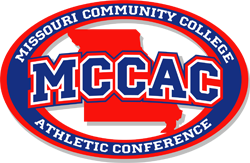 2023 All-Conference Baseball Team1st TeamJacob Roettgen – Jefferson CollegeJustin Carinci – Mineral Area CollegeTyler Prince – St. Louis CCDrew Cornelison – St. Charles CCRyker Walton – Mineral Area CollegeSam Myers – St. Charles CCJoe Siervo – Jefferson College Ray Ochoa – Mineral Area CollegeHesston Gray – Jefferson CollegeShane Kearby – East Central CollegePeyton Nelson – Three Rivers CollegeDalton Rudd – Three Rivers CollegeLogan Miller – State Fair CCJack Matousek – Jefferson CollegeCarter Jenkins – State Fair CC2nd TeamRuendrick Piternella – Mineral Area CollegeJared Hughes – Jefferson CollegeKannon Carr – Jefferson CollegeJustin Keuss – St. Louis CCJustin Massingale – St. Charles CCColby Ott – Jefferson CollegeBryce Stenzel – Three Rivers CollegeJordan Green – Moberly Area CCSam Russo – State Fair CCJayden Jones – St. Louis CCJosh Herget – St. Louis CCChase Carson – State Fair CCTanner Pipes – Moberly Area CCAlonzo Zuniga – Mineral Area CollegeLukas Touma – Three Rivers CollegeCoach of the Year – Zac Bone – Jefferson College  Co Sportsmanship Award – Mineral Area College & Moberly Area CC 